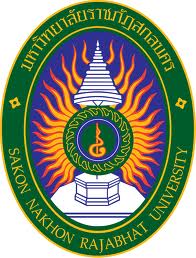 มหาวิทยาลัยราชภัฏสกลนครบันทึกการปฏิบัติงานสหกิจศึกษาคณะเทคโนโลยีอุตสาหกรรมชื่อ – สกุล............................................................รหัสนักศึกษา................................................สาขาวิชา.............................................................ระดับ.........................ชั้นปี...........................                       ภาคเรียนที่.......................ปีการศึกษา....................คำนำ		การปฏิบัติงานสหกิจศึกษา ที่หน่วยงานหรือสถานประกอบการจริง ถือเป็นกิจกรรมการเรียน   การสอนที่นักศึกษาทุกคนต้องผ่านเกณฑ์ของหลักสูตร คือ ต้องได้ผลการประเมินไม่ต่ำกว่า C เพราะเป็นการนำความรู้ที่ได้จากการเรียนการสอน ไปประยุกต์ใช้ในการปฏิบัติงานจริง ซึ่งจะทำให้นักศึกษาได้เรียนรู้ กระบวนการต่างๆ ในการทำงานพร้อมกับการสำรวจตัวเองด้วยว่าจะต้องปรับปรุงแก้ไขในประเด็นต่างๆ อย่างไร               เพื่อใช้เป็นแนวทางในการประกอบอาชีพต่อไป สมุดบันทึกการปฏิบัติงานสหกิจศึกษาเล่มนี้ คณะเทคโนโลยีอุตสาหกรรม ได้จัดทำขึ้นเพื่อให้นักศึกษาบันทึกการปฏิบัติงานประจำวัน ซึ่งภายในเล่มได้นำเสนอรายละเอียดเกี่ยวกับความสำคัญ และแนวทางการปฏิบัติงานสหกิจศึกษา แบบฟอร์มบันทึกของอาจารย์นิเทศ บันทึกประจำวันของนักศึกษา แบบสรุปผลการปฏิบัติงานสหกิจศึกษา และบันทึกเพิ่มเติมในกรณีที่นักศึกษามีประเด็นอื่นๆ ที่ต้องการนำเสนอ		ขอขอบคุณคณะผู้จัดทำเอกสารฉบับนี้ทุกท่านและขอให้นักศึกษาทุกคนโชคดีมีความราบรื่นในการปฏิบัติงานสหกิจศึกษา รู้ตน  รู้คน รู้งาน นำมาซึ่งชื่อเสียงของมหาวิทยาลัย คณะ และมีโอกาสที่ดีในการประกอบอาชีพในอนาคตต่อไป    							คณบดีคณะเทคโนโลยีอุตสาหกรรมสารบัญหัวเรื่อง   										หน้า1. ข้อมูลสถานที่ปฏิบัติงานสหกิจศึกษา 							12. บันทึกของอาจารย์นิเทศ								23. ความสำคัญและแนวปฏิบัติ								44. ขั้นตอนการจัดการปฏิบัติงานสหกิจศึกษา						65. การปฏิบัติตนในการปฏิบัติงานสหกิจศึกษา						7	6. บันทึกประจำวันของนักศึกษา 								87. สรุปผลการปฏิบัติงานสหกิจศึกษา			 				34	8. บันทึกเพิ่มเติม										37ข้อมูลสถานที่ปฏิบัติงานสหกิจศึกษาชื่อสถานที่ปฏิบัติงาน............................................................................................................................................ที่อยู่..........................................................................................................................................................โทรศัพท์...............................................................ชื่อหน่วยงาน/ฝ่าย/แผนก............................................................................................................................หัวหน้างานชื่อ..................................................................เบอร์โทรที่ติดต่อได้สะดวก.................................ผู้นิเทศก์งาน/ดูแลการปฏิบัติงานสหกิจศึกษาชื่อ......................................................................................................จำนวนบุคลากรในหน่วยงาน/ฝ่าย/แผนก...........................คนแผนผังที่ตั้งสถานที่ปฏิบัติงานสหกิจศึกษา	บันทึกของอาจารย์นิเทศก์	ความสำคัญและแนวปฏิบัติความสำคัญของการปฏิบัติงานสหกิจศึกษา 		โดยทั่วไปการผลิตบุคลากรเพื่อเข้าสู่วิชาชีพได้นั้น จะต้องมีการฝึกฝนขัดเกลา และหล่อหลอมคุณลักษณะ 3 ด้าน ด้วยกันคือ ด้านปัญญาความรู้ ด้านคุณธรรม และด้านทักษะปฏิบัติ และจะต้องมีคุณลักษณะ ที่ได้บูรณาการให้มีความสมดุลที่จะขาดด้วยคุณธรรมไม่ได้ การศึกษาในระดับอุดมศึกษา ส่วนมากจะเป็นการขัดเกลาคนเข้าสู่วิชาชีพหรือวิชาชีพชั้นสูง นักศึกษาที่รู้จักหน้าที่ตนเองและมองอนาคต จะหมั่นฝึกฝนตนเอง   อย่างเข้มแข็ง จริงจังและอดทนต่อความลำบาก เพื่อหวังอนาคตที่ดี จะได้มีความสำเร็จในชีวิตและวิชาชีพถือว่าเป็นหนทางเดียวที่จะได้รับการประกันการมีชีวิตที่ดีในอนาคตข้างหน้า ดังนั้นนักศึกษาจึงต้องตระหนักในความจริงข้อนี้ 	การปฏิบัติงานสหกิจศึกษา ความจริงได้กระทำตลอดระยะเวลาในการเรียนตลอดหลักสูตรแล้วแต่ว่าตอนไหนจะฝึกอะไร เน้นอะไร แต่การปฏิบัติงานสหกิจศึกษาที่กล่าวถึงในกรณีนี้จะมุ่งเน้นที่การไปฝึกประสบการณ์ในสถานการณ์จริง ในโลกแห่งความเป็นจริงซึ่งอาจเป็นโรงงานสถานประกอบการ ห้องปฏิบัติการ ห้องวิจัย สำนักงานและอื่นๆ แล้วแต่จะกำหนดสำหรับแต่ละวิชาชีพ การปฏิบัติงานสหกิจศึกษาในสถานการณ์จริง ถือเป็นประสบการณ์ที่สูงที่สุด ดีที่สุด เพราะนักศึกษาจะได้เรียนรู้และบูรณาการความคิดความเข้าใจและชีวิตได้ด้วยตนเองพร้อมๆ กับการรู้จักคน สังคม และโลกที่แท้จริง  การปฏิบัติงานสหกิจศึกษา จะเน้นที่การทำงานภายใต้การแนะนำช่วยเหลือของผู้มีประสบการณ์มากกว่าเพื่อจะได้รู้จักวิธีการทำงาน วิธีการตัดสินใจ การปรับปรุงคุณภาพ การใช้เวลาอย่างมีประสิทธิภาพพร้อมๆ กันนั้น จะเป็นช่วงเวลาของการปรับปรุงบุคลิกภาพ กริยา ท่าทาง วาจา การวางตน การแต่งกาย การมีสัมมาคารวะ และการรักษาจรรยามารยาท การมีระเบียบวินัย ตลอดถึงการปฏิบัติตนต่อคนอื่นที่ทำงานร่วมกัน เท่ากับว่าเป็นการเรียนรู้และฝึกตนให้มีความสามารถในอาชีพ และการเป็นคนดีของสังคมพร้อมๆ กัน และที่สำคัญไม่ใช่การฝึกเพื่อประโยชน์ของตนเองเพียงอย่างเดียว ประโยชน์ของคนอื่นหรือองค์กรก็มีความสำคัญสูงสุดด้วย		นักศึกษาที่ไปปฏิบัติงานสหกิจศึกษา ยังมีความอ่อนเยาว์ จึงต้องมีคุณสมบัติที่สำคัญคือ การเป็นคนที่พร้อมจะฝึกได้ เปลี่ยนแปลงได้ พร้อมจะเรียนรู้ ใฝ่รู้ มีความกระตือรือร้น มองงานเป็นหน้าที่รับผิดชอบ      รู้สึกมีความสุขและสนุกที่จะปฏิบัติงานนั้นๆ ซึ่งความพร้อมเหล่านี้คือ เป็นโอกาสที่สำคัญในการพัฒนาตนเอง ในเรื่องของทักษะวิชาชีพ  การปฏิบัติงานสหกิจศึกษา นอกจากจะเป็นเวทีของการเรียนรู้การทำงานแล้วยังเป็นการทดสอบที่สำคัญว่า เราจะเดินทางเข้าสู่วิชาชีพนั้นๆ ได้หรือไม่ ทำให้รู้จักจุดอ่อนของตนเอง ดังคำกล่าวที่ว่า “รู้ตน รู้คน รู้งาน”  ขั้นตอนการจัดการปฏิบัติงานสหกิจศึกษาการปฏิบัติงานสหกิจศึกษาของนักศึกษาสังกัดคณะเทคโนโลยีอุตสาหกรรม  มหาวิทยาลัยราชภัฏสกลนคร ได้กำหนดแนวปฏิบัติไว้ดังนี้		1. นักศึกษาติดต่อสถานประกอบการหรือหน่วยงานที่จะปฏิบัติงานสหกิจศึกษา และนำที่อยู่ของสถานประกอบการหรือหน่วยงาน ชื่อบุคคลที่ติดต่อพร้อมตำแหน่ง มายังสาขาวิชาหรืออาจารย์ที่รับผิดชอบงานสหกิจศึกษา เพื่อพิจารณารับรองคุณภาพงานที่ได้รับการเสนอ ก่อนทำหนังสือส่งขอความอนุเคราะห์ไปยัง  สถานประกอบการหรือหน่วยงาน   		2. คณะเทคโนโลยีอุตสาหกรรม ทำหนังสือส่งแบบขอความอนุเคราะห์ให้นักศึกษาเข้ารับการปฏิบัติงานสหกิจศึกษาไปยังสถานประกอบการหรือหน่วยงาน   เมื่อสถานประกอบการหรือหน่วยงานส่งแบบตอบรับการปฏิบัติงานสหกิจศึกษากลับมา ทางคณะฯ จะออกหนังสือส่งตัวการปฏิบัติงานสหกิจศึกษา 3. ก่อนนักศึกษาออกปฏิบัติงานสหกิจศึกษา ให้มารับหนังสือส่งตัวปฏิบัติงานสหกิจศึกษา และกรอกข้อมูลตามแบบฟอร์มการปฏิบัติงานสหกิจศึกษาได้ที่งานวิชาการ		4. ก่อนนักศึกษาออกปฏิบัติงานสหกิจศึกษา ทางคณะเทคโนโลยีอุตสาหกรรมหรือสาขาวิชา   จัดปฐมนิเทศนักศึกษาสหกิจศึกษา พร้อมทั้งแจกเอกสารประกอบการปฏิบัติงานสหกิจศึกษา		5. วันแรกที่นักศึกษาออกปฏิบัติงานสหกิจศึกษา ให้นำแบบขอส่งนักศึกษาปฏิบัติงานสหกิจศึกษา แบบส่งนักศึกษากลับจากปฏิบัติงานสหกิจศึกษา หนังสือรับรองการปฏิบัติงานสหกิจศึกษา พร้อมด้วยประวัติย่อนักศึกษา ระเบียนผลการเรียน และแบบประเมินผลการปฏิบัติงานสหกิจศึกษา ให้แก่หน่วยงานหรือสถานประกอบการ6. ระหว่างที่นักศึกษาปฏิบัติงานสหกิจศึกษา จะมีอาจารย์ทำหน้าที่ให้คำปรึกษา แก่นักศึกษาสหกิจศึกษา ตลอดจนสิ้นสุดการปฏิบัติงานสหกิจศึกษา		7. ให้นักศึกษาจัดทำรายงานการปฏิบัติงานสหกิจศึกษา โครงงานพิเศษ กรณีศึกษา ตามรูปแบบที่กำหนด จำนวน 2 เล่ม		8. เมื่อครบกำหนดการปฏิบัติงานสหกิจศึกษา ให้นักศึกษารายงานตัวยังสาขาวิชาที่สังกัด		9. สาขาวิชาฯ ปัจฉิมนิเทศให้แก่นักศึกษาที่กลับจากการปฏิบัติงานสหกิจศึกษาและให้นักศึกษานำเสนอรายงานการปฏิบัติงานสหกิจศึกษา โครงงานพิเศษ กรณีศึกษา พร้อมส่งเล่มรายงานการปฏิบัติงาน		10. ฝ่ายวิชาการคณะเทคโนโลยีอุตสาหกรรม ประเมินผลการปฏิบัติงานสหกิจศึกษาประจำปีการศึกษานั้นๆ		11.คณะเทคโนโลยีอุตสาหกรรม ส่งหนังสือขอขอบคุณในความอนุเคราะห์รับนักศึกษาเข้าปฏิบัติ งานสหกิจศึกษาไปยังหน่วยงาน สถานประกอบการที่เกี่ยวข้องการปฏิบัติตนขณะปฏิบัติงานสหกิจศึกษา 		ขณะนักศึกษาออกปฏิบัติงานสหกิจศึกษา ยังหน่วยงานหรือสถานประกอบการเพื่อให้การปฏิบัติตนเป็นไปในทิศทางเดียวกัน ให้ถือปฏิบัติดังนี้	1. ปฏิบัติตนให้ถูกต้องตามระเบียบข้อบังคับของหน่วยงาน/สถานประกอบการ เช่น 	    - ลงนามปฏิบัติงานทุกวันทั้งไปและกลับ 	    - เขียนใบลา	    - ขออนุญาตผู้ดูแล เมื่อมีเหตุผลจำเป็นต้องออกไปติดต่องานนอกสถานที่	2. แต่งกายสุภาพเรียบร้อยตามระเบียบข้อบังคับของหน่วยงาน/สถานประกอบการ	3. เคารพเชื่อฟังหัวหน้าหน่วยงาน หรือบุคคลที่มีหน้าที่ดูแลการปฏิบัติงานสหกิจศึกษา	4. ปฏิบัติตนในเป็นผู้มีระเบียบวินัย	5. มีความซื่อสัตย์ รับผิดชอบ ขยัน และอดทน	6. ตรงต่อเวลา กระตือรือร้น	7. ไม่ดื่มสุรา ไม่ก่อการทะเลาะวิวาท	8. ไม่เรียกร้องค่าจ้างแรงงาน ค่าตอบแทน หรือสิทธิประโยชน์ใดๆ จากสถานที่ปฏิบัติงานสหกิจศึกษา	9. บันทึกการปฏิบัติงานประจำวัน นำเสนอผู้ดูแลให้ตรวจสอบและลงนามรับทราบ	10. ใช้และเก็บรักษาเครื่องมือ เครื่องใช้ วัสดุในการฝึกให้ถูกต้องและปลอดภัย	11. ถ้าประสบปัญหาและอุปสรรค หรือข้อขัดข้องใดๆ เกี่ยวกับการปฏิบัติงาน และเพื่อนร่วมงานให้รายงาน และขอคำแนะนำจากผู้นิเทศประจำหน่วยงานหรืออาจารย์นิเทศก์	12. ปฏิบัติตามปฏิทินการปฏิบัติงานสหกิจศึกษา ให้นักศึกษานำบันทึกการปฏิบัติงานสหกิจศึกษา สมุดลงเวลา แบบประเมิน หนังสือรับรองการปฏิบัติงานสหกิจศึกษา และหนังสือส่งตัวกลับ มอบให้สาขาวิชา หรืออาจารย์ผู้ควบคุมการปฏิบัติงานสหกิจศึกษาภายในเวลาที่กำหนดบันทึกประจำวันของนักศึกษาบันทึกการปฏิบัติงานประจำวันของนักศึกษาบันทึกการปฏิบัติงานประจำวันของนักศึกษาบันทึกการปฏิบัติงานประจำวันของนักศึกษาบันทึกการปฏิบัติงานประจำวันของนักศึกษาบันทึกการปฏิบัติงานประจำวันของนักศึกษาบันทึกการปฏิบัติงานประจำวันของนักศึกษาบันทึกการปฏิบัติงานประจำวันของนักศึกษาบันทึกการปฏิบัติงานประจำวันของนักศึกษาบันทึกการปฏิบัติงานประจำวันของนักศึกษาบันทึกการปฏิบัติงานประจำวันของนักศึกษาบันทึกการปฏิบัติงานประจำวันของนักศึกษาบันทึกการปฏิบัติงานประจำวันของนักศึกษาบันทึกการปฏิบัติงานประจำวันของนักศึกษาบันทึกการปฏิบัติงานประจำวันของนักศึกษาบันทึกการปฏิบัติงานประจำวันของนักศึกษาบันทึกการปฏิบัติงานประจำวันของนักศึกษาบันทึกการปฏิบัติงานประจำวันของนักศึกษาบันทึกการปฏิบัติงานประจำวันของนักศึกษาบันทึกการปฏิบัติงานประจำวันของนักศึกษาบันทึกการปฏิบัติงานประจำวันของนักศึกษาบันทึกการปฏิบัติงานประจำวันของนักศึกษาบันทึกการปฏิบัติงานประจำวันของนักศึกษาบันทึกการปฏิบัติงานประจำวันของนักศึกษาบันทึกการปฏิบัติงานประจำวันของนักศึกษาบันทึกการปฏิบัติงานประจำวันของนักศึกษาบันทึกการปฏิบัติงานประจำวันของนักศึกษาบันทึกการปฏิบัติงานประจำวันของนักศึกษาบันทึกการปฏิบัติงานประจำวันของนักศึกษาบันทึกการปฏิบัติงานประจำวันของนักศึกษาบันทึกการปฏิบัติงานประจำวันของนักศึกษาบันทึกการปฏิบัติงานประจำวันของนักศึกษาบันทึกการปฏิบัติงานประจำวันของนักศึกษาบันทึกการปฏิบัติงานประจำวันของนักศึกษาบันทึกการปฏิบัติงานประจำวันของนักศึกษาสรุปผลการปฏิบัติงานสหกิจศึกษาสรุปการปฏิบัติงานสหกิจศึกษา 		คำชี้แจง  ให้นักศึกษาสรุปผลการปฏิบัติงานสหกิจศึกษา โดยแยกออกเป็นประเด็นต่างๆ เช่น ด้านความรู้ ทักษะปฏิบัติ การติดต่อประสานงาน การบำรุงรักษา การใช้เครื่องมืออุปกรณ์ เป็นต้น พร้อมระบุปัญหาอุปสรรคที่พบในแต่ละประเด็นและวิธีการแก้ไขปัญหาลงในแบบฟอร์มข้างล่างนี้สรุปการปฏิบัติงานสหกิจศึกษา 		คำชี้แจง  ให้นักศึกษาสรุปผลการปฏิบัติงานสหกิจศึกษา โดยแยกออกเป็นประเด็นต่างๆ      เช่น ด้านความรู้ ทักษะปฏิบัติ การติดต่อประสานงาน การบำรุงรักษา การใช้เครื่องมืออุปกรณ์ เป็นต้น พร้อมระบุปัญหาอุปสรรคที่พบในแต่ละประเด็น และวิธีการแก้ไขปัญหา ลงในแบบฟอร์มข้างล่างนี้บันทึกเพิ่มเติม		...............................................................................................................................................................................................................................................................................................................................................................................................................................................................................................................................………………………………………………………………………………………………………………………………………………………………..………………………………………………………………………………………………………………………………………………………………..……………………………………………………………………………………………………………………………………………………………….....................................................................................................................................................................................………………………………………………………………………………………………………………………………………………………………..………………………………………………………………………………………………………………………………………………………………..……………………………………………………………………………………………………………………………………………………………….....................................................................................................................................................................................………………………………………………………………………………………………………………………………………………………………..………………………………………………………………………………………………………………………………………………………………..……………………………………………………………………………………………………………………………………………………………….....................................................................................................................................................................................………………………………………………………………………………………………………………………………………………………………..………………………………………………………………………………………………………………………………………………………………..……………………………………………………………………………………………………………………………………………………………….....................................................................................................................................................................................………………………………………………………………………………………………………………………………………………………………..………………………………………………………………………………………………………………………………………………………………..……………………………………………………………………………………………………………………………………………………………….....................................................................................................................................................................................………………………………………………………………………………………………………………………………………………………………..………………………………………………………………………………………………………………………………………………………………..………………………………………………………………………………………………………………………………………………………………..……………………………………………………………………………………………………………………………………………………………….บันทึกเพิ่มเติม		...............................................................................................................................................................................................................................................................................................................................................................................................................................................................................................................................………………………………………………………………………………………………………………………………………………………………..………………………………………………………………………………………………………………………………………………………………..……………………………………………………………………………………………………………………………………………………………….....................................................................................................................................................................................………………………………………………………………………………………………………………………………………………………………..………………………………………………………………………………………………………………………………………………………………..……………………………………………………………………………………………………………………………………………………………….....................................................................................................................................................................................………………………………………………………………………………………………………………………………………………………………..………………………………………………………………………………………………………………………………………………………………..……………………………………………………………………………………………………………………………………………………………….....................................................................................................................................................................................………………………………………………………………………………………………………………………………………………………………..………………………………………………………………………………………………………………………………………………………………..……………………………………………………………………………………………………………………………………………………………….....................................................................................................................................................................................………………………………………………………………………………………………………………………………………………………………..………………………………………………………………………………………………………………………………………………………………..……………………………………………………………………………………………………………………………………………………………….....................................................................................................................................................................................………………………………………………………………………………………………………………………………………………………………..………………………………………………………………………………………………………………………………………………………………..………………………………………………………………………………………………………………………………………………………………..………………………………………………………………………………………………………………………………………………………………..ว/ด/ปบันทึกการนิเทศอาจารย์นิเทศก์ลงนามครั้งที่ 1........../......../........รายการ.........................................................................................................................................................................................................................................................................................................................................................................................................ข้อเสนอแนะ....................................................................................................................................................................................................…………………………………..(......................................)ครั้งที่ 2........../......../........รายการ.........................................................................................................................................................................................................................................................................................................................................................................................................ข้อเสนอแนะ....................................................................................................................................................................................................…………………………………..(......................................)ครั้งที่ 3........../......../........รายการ.........................................................................................................................................................................................................................................................................................................................................................................................................ข้อเสนอแนะ....................................................................................................................................................................................................…………………………………..(......................................)ครั้งที่ 4........../......../........รายการ.........................................................................................................................................................................................................................................................................................................................................................................................................ข้อเสนอแนะ....................................................................................................................................................................................................…………………………………..(......................................)วันที่........................เดือน......................................พ.ศ......................งานที่ฝึก/ปฏิบัติ          ..............................................................................................................................................................................................................................................................................................................................................................................................................................................................................................................................................................................................................................................................................................................................................................................ปัญหาอุปสรรค           ......................................................................................................................................................................................................................................................................................................................ความคิดเห็น/ข้อเสนอแนะของผู้นิเทศก์ประจำหน่วยงาน……………………………………………………………………………………………………………………………………………………………………………..………………………………………………………..………………………………………………………..……………………………………………………………………………………………………………………ลงชื่อ........................................................(...............................................................)..................../........................./.................วันที่........................เดือน......................................พ.ศ......................งานที่ฝึก/ปฏิบัติ          ..............................................................................................................................................................................................................................................................................................................................................................................................................................................................................................................................................................................................................................................................................................................................................................................ปัญหาอุปสรรค           ......................................................................................................................................................................................................................................................................................................................ความคิดเห็น/ข้อเสนอแนะของผู้นิเทศก์ประจำหน่วยงาน……………………………………………………………………………………………………………………………………………………………………………..………………………………………………………..………………………………………………………..……………………………………………………………………………………………………………………ลงชื่อ........................................................(...............................................................)..................../........................./.................วันที่........................เดือน......................................พ.ศ......................งานที่ฝึก/ปฏิบัติ          ..............................................................................................................................................................................................................................................................................................................................................................................................................................................................................................................................................................................................................................................................................................................................................................................ปัญหาอุปสรรค           ......................................................................................................................................................................................................................................................................................................................ความคิดเห็น/ข้อเสนอแนะของผู้นิเทศก์ประจำหน่วยงาน……………………………………………………………………………………………………………………………………………………………………………..………………………………………………………..………………………………………………………..……………………………………………………………………………………………………………………ลงชื่อ........................................................(...............................................................)..................../........................./.................วันที่........................เดือน......................................พ.ศ......................งานที่ฝึก/ปฏิบัติ          ..............................................................................................................................................................................................................................................................................................................................................................................................................................................................................................................................................................................................................................................................................................................................................................................ปัญหาอุปสรรค           ......................................................................................................................................................................................................................................................................................................................ความคิดเห็น/ข้อเสนอแนะของผู้นิเทศก์ประจำหน่วยงาน……………………………………………………………………………………………………………………………………………………………………………..………………………………………………………..………………………………………………………..……………………………………………………………………………………………………………………ลงชื่อ........................................................(...............................................................)..................../........................./.................วันที่........................เดือน......................................พ.ศ......................งานที่ฝึก/ปฏิบัติ          ..............................................................................................................................................................................................................................................................................................................................................................................................................................................................................................................................................................................................................................................................................................................................................................................ปัญหาอุปสรรค           ......................................................................................................................................................................................................................................................................................................................ความคิดเห็น/ข้อเสนอแนะของผู้นิเทศก์ประจำหน่วยงาน……………………………………………………………………………………………………………………………………………………………………………..………………………………………………………..………………………………………………………..……………………………………………………………………………………………………………………ลงชื่อ........................................................(...............................................................)..................../........................./.................วันที่........................เดือน......................................พ.ศ......................งานที่ฝึก/ปฏิบัติ          ..............................................................................................................................................................................................................................................................................................................................................................................................................................................................................................................................................................................................................................................................................................................................................................................ปัญหาอุปสรรค           ......................................................................................................................................................................................................................................................................................................................ความคิดเห็น/ข้อเสนอแนะของผู้นิเทศก์ประจำหน่วยงาน……………………………………………………………………………………………………………………………………………………………………………..………………………………………………………..………………………………………………………..……………………………………………………………………………………………………………………ลงชื่อ........................................................(...............................................................)..................../........................./.................วันที่........................เดือน......................................พ.ศ......................งานที่ฝึก/ปฏิบัติ          ..............................................................................................................................................................................................................................................................................................................................................................................................................................................................................................................................................................................................................................................................................................................................................................................ปัญหาอุปสรรค           ......................................................................................................................................................................................................................................................................................................................ความคิดเห็น/ข้อเสนอแนะของผู้นิเทศก์ประจำหน่วยงาน……………………………………………………………………………………………………………………………………………………………………………..………………………………………………………..………………………………………………………..……………………………………………………………………………………………………………………ลงชื่อ........................................................(...............................................................)..................../........................./.................วันที่........................เดือน......................................พ.ศ......................งานที่ฝึก/ปฏิบัติ          ..............................................................................................................................................................................................................................................................................................................................................................................................................................................................................................................................................................................................................................................................................................................................................................................ปัญหาอุปสรรค           ......................................................................................................................................................................................................................................................................................................................ความคิดเห็น/ข้อเสนอแนะของผู้นิเทศก์ประจำหน่วยงาน……………………………………………………………………………………………………………………………………………………………………………..………………………………………………………..………………………………………………………..……………………………………………………………………………………………………………………ลงชื่อ........................................................(...............................................................)..................../........................./.................วันที่........................เดือน......................................พ.ศ......................งานที่ฝึก/ปฏิบัติ          ..............................................................................................................................................................................................................................................................................................................................................................................................................................................................................................................................................................................................................................................................................................................................................................................ปัญหาอุปสรรค           ......................................................................................................................................................................................................................................................................................................................ความคิดเห็น/ข้อเสนอแนะของผู้นิเทศก์ประจำหน่วยงาน……………………………………………………………………………………………………………………………………………………………………………..………………………………………………………..………………………………………………………..……………………………………………………………………………………………………………………ลงชื่อ........................................................(...............................................................)..................../........................./.................วันที่........................เดือน......................................พ.ศ......................งานที่ฝึก/ปฏิบัติ          ..............................................................................................................................................................................................................................................................................................................................................................................................................................................................................................................................................................................................................................................................................................................................................................................ปัญหาอุปสรรค           ......................................................................................................................................................................................................................................................................................................................ความคิดเห็น/ข้อเสนอแนะของผู้นิเทศก์ประจำหน่วยงาน……………………………………………………………………………………………………………………………………………………………………………..………………………………………………………..………………………………………………………..……………………………………………………………………………………………………………………ลงชื่อ........................................................(...............................................................)..................../........................./.................วันที่........................เดือน......................................พ.ศ......................งานที่ฝึก/ปฏิบัติ          ..............................................................................................................................................................................................................................................................................................................................................................................................................................................................................................................................................................................................................................................................................................................................................................................ปัญหาอุปสรรค           ......................................................................................................................................................................................................................................................................................................................ความคิดเห็น/ข้อเสนอแนะของผู้นิเทศก์ประจำหน่วยงาน……………………………………………………………………………………………………………………………………………………………………………..………………………………………………………..………………………………………………………..……………………………………………………………………………………………………………………ลงชื่อ........................................................(...............................................................)..................../........................./.................วันที่........................เดือน......................................พ.ศ......................งานที่ฝึก/ปฏิบัติ          ..............................................................................................................................................................................................................................................................................................................................................................................................................................................................................................................................................................................................................................................................................................................................................................................ปัญหาอุปสรรค           ......................................................................................................................................................................................................................................................................................................................ความคิดเห็น/ข้อเสนอแนะของผู้นิเทศก์ประจำหน่วยงาน……………………………………………………………………………………………………………………………………………………………………………..………………………………………………………..………………………………………………………..……………………………………………………………………………………………………………………ลงชื่อ........................................................(...............................................................)..................../........................./.................วันที่........................เดือน......................................พ.ศ......................งานที่ฝึก/ปฏิบัติ          ..............................................................................................................................................................................................................................................................................................................................................................................................................................................................................................................................................................................................................................................................................................................................................................................ปัญหาอุปสรรค           ......................................................................................................................................................................................................................................................................................................................ความคิดเห็น/ข้อเสนอแนะของผู้นิเทศก์ประจำหน่วยงาน……………………………………………………………………………………………………………………………………………………………………………..………………………………………………………..………………………………………………………..……………………………………………………………………………………………………………………ลงชื่อ........................................................(...............................................................)..................../........................./.................วันที่........................เดือน......................................พ.ศ......................งานที่ฝึก/ปฏิบัติ          ..............................................................................................................................................................................................................................................................................................................................................................................................................................................................................................................................................................................................................................................................................................................................................................................ปัญหาอุปสรรค           ......................................................................................................................................................................................................................................................................................................................ความคิดเห็น/ข้อเสนอแนะของผู้นิเทศก์ประจำหน่วยงาน……………………………………………………………………………………………………………………………………………………………………………..………………………………………………………..………………………………………………………..……………………………………………………………………………………………………………………ลงชื่อ........................................................(...............................................................)..................../........................./.................วันที่........................เดือน......................................พ.ศ......................งานที่ฝึก/ปฏิบัติ          ..............................................................................................................................................................................................................................................................................................................................................................................................................................................................................................................................................................................................................................................................................................................................................................................ปัญหาอุปสรรค           ......................................................................................................................................................................................................................................................................................................................ความคิดเห็น/ข้อเสนอแนะของผู้นิเทศก์ประจำหน่วยงาน……………………………………………………………………………………………………………………………………………………………………………..………………………………………………………..………………………………………………………..……………………………………………………………………………………………………………………ลงชื่อ........................................................(...............................................................)..................../........................./.................วันที่........................เดือน......................................พ.ศ......................งานที่ฝึก/ปฏิบัติ          ..............................................................................................................................................................................................................................................................................................................................................................................................................................................................................................................................................................................................................................................................................................................................................................................ปัญหาอุปสรรค           ......................................................................................................................................................................................................................................................................................................................ความคิดเห็น/ข้อเสนอแนะของผู้นิเทศก์ประจำหน่วยงาน……………………………………………………………………………………………………………………………………………………………………………..………………………………………………………..………………………………………………………..……………………………………………………………………………………………………………………ลงชื่อ........................................................(...............................................................)..................../........................./.................วันที่........................เดือน......................................พ.ศ......................งานที่ฝึก/ปฏิบัติ          ..............................................................................................................................................................................................................................................................................................................................................................................................................................................................................................................................................................................................................................................................................................................................................................................ปัญหาอุปสรรค           ......................................................................................................................................................................................................................................................................................................................ความคิดเห็น/ข้อเสนอแนะของผู้นิเทศก์ประจำหน่วยงาน……………………………………………………………………………………………………………………………………………………………………………..………………………………………………………..………………………………………………………..……………………………………………………………………………………………………………………ลงชื่อ........................................................(...............................................................)..................../........................./.................วันที่........................เดือน......................................พ.ศ......................งานที่ฝึก/ปฏิบัติ          ..............................................................................................................................................................................................................................................................................................................................................................................................................................................................................................................................................................................................................................................................................................................................................................................ปัญหาอุปสรรค           ......................................................................................................................................................................................................................................................................................................................ความคิดเห็น/ข้อเสนอแนะของผู้นิเทศก์ประจำหน่วยงาน……………………………………………………………………………………………………………………………………………………………………………..………………………………………………………..………………………………………………………..……………………………………………………………………………………………………………………ลงชื่อ........................................................(...............................................................)..................../........................./.................วันที่........................เดือน......................................พ.ศ......................งานที่ฝึก/ปฏิบัติ          ..............................................................................................................................................................................................................................................................................................................................................................................................................................................................................................................................................................................................................................................................................................................................................................................ปัญหาอุปสรรค           ......................................................................................................................................................................................................................................................................................................................ความคิดเห็น/ข้อเสนอแนะของผู้นิเทศก์ประจำหน่วยงาน……………………………………………………………………………………………………………………………………………………………………………..………………………………………………………..………………………………………………………..……………………………………………………………………………………………………………………ลงชื่อ........................................................(...............................................................)..................../........................./.................วันที่........................เดือน......................................พ.ศ......................งานที่ฝึก/ปฏิบัติ          ..............................................................................................................................................................................................................................................................................................................................................................................................................................................................................................................................................................................................................................................................................................................................................................................ปัญหาอุปสรรค           ......................................................................................................................................................................................................................................................................................................................ความคิดเห็น/ข้อเสนอแนะของผู้นิเทศก์ประจำหน่วยงาน……………………………………………………………………………………………………………………………………………………………………………..………………………………………………………..………………………………………………………..……………………………………………………………………………………………………………………ลงชื่อ........................................................(...............................................................)..................../........................./.................วันที่........................เดือน......................................พ.ศ......................งานที่ฝึก/ปฏิบัติ          ..............................................................................................................................................................................................................................................................................................................................................................................................................................................................................................................................................................................................................................................................................................................................................................................ปัญหาอุปสรรค           ......................................................................................................................................................................................................................................................................................................................ความคิดเห็น/ข้อเสนอแนะของผู้นิเทศก์ประจำหน่วยงาน……………………………………………………………………………………………………………………………………………………………………………..………………………………………………………..………………………………………………………..……………………………………………………………………………………………………………………ลงชื่อ........................................................(...............................................................)..................../........................./.................วันที่........................เดือน......................................พ.ศ......................งานที่ฝึก/ปฏิบัติ          ..............................................................................................................................................................................................................................................................................................................................................................................................................................................................................................................................................................................................................................................................................................................................................................................ปัญหาอุปสรรค           ......................................................................................................................................................................................................................................................................................................................ความคิดเห็น/ข้อเสนอแนะของผู้นิเทศก์ประจำหน่วยงาน……………………………………………………………………………………………………………………………………………………………………………..………………………………………………………..………………………………………………………..……………………………………………………………………………………………………………………ลงชื่อ........................................................(...............................................................)..................../........................./.................วันที่........................เดือน......................................พ.ศ......................งานที่ฝึก/ปฏิบัติ          ..............................................................................................................................................................................................................................................................................................................................................................................................................................................................................................................................................................................................................................................................................................................................................................................ปัญหาอุปสรรค           ......................................................................................................................................................................................................................................................................................................................ความคิดเห็น/ข้อเสนอแนะของผู้นิเทศก์ประจำหน่วยงาน……………………………………………………………………………………………………………………………………………………………………………..………………………………………………………..………………………………………………………..……………………………………………………………………………………………………………………ลงชื่อ........................................................(...............................................................)..................../........................./.................วันที่........................เดือน......................................พ.ศ......................งานที่ฝึก/ปฏิบัติ          ..............................................................................................................................................................................................................................................................................................................................................................................................................................................................................................................................................................................................................................................................................................................................................................................ปัญหาอุปสรรค           ......................................................................................................................................................................................................................................................................................................................ความคิดเห็น/ข้อเสนอแนะของผู้นิเทศก์ประจำหน่วยงาน……………………………………………………………………………………………………………………………………………………………………………..………………………………………………………..………………………………………………………..……………………………………………………………………………………………………………………ลงชื่อ........................................................(...............................................................)..................../........................./.................วันที่........................เดือน......................................พ.ศ......................งานที่ฝึก/ปฏิบัติ          ..............................................................................................................................................................................................................................................................................................................................................................................................................................................................................................................................................................................................................................................................................................................................................................................ปัญหาอุปสรรค           ......................................................................................................................................................................................................................................................................................................................ความคิดเห็น/ข้อเสนอแนะของผู้นิเทศก์ประจำหน่วยงาน……………………………………………………………………………………………………………………………………………………………………………..………………………………………………………..………………………………………………………..……………………………………………………………………………………………………………………ลงชื่อ........................................................(...............................................................)..................../........................./.................วันที่........................เดือน......................................พ.ศ......................งานที่ฝึก/ปฏิบัติ          ..............................................................................................................................................................................................................................................................................................................................................................................................................................................................................................................................................................................................................................................................................................................................................................................ปัญหาอุปสรรค           ......................................................................................................................................................................................................................................................................................................................ความคิดเห็น/ข้อเสนอแนะของผู้นิเทศก์ประจำหน่วยงาน……………………………………………………………………………………………………………………………………………………………………………..………………………………………………………..………………………………………………………..……………………………………………………………………………………………………………………ลงชื่อ........................................................(...............................................................)..................../........................./.................วันที่........................เดือน......................................พ.ศ......................งานที่ฝึก/ปฏิบัติ          ..............................................................................................................................................................................................................................................................................................................................................................................................................................................................................................................................................................................................................................................................................................................................................................................ปัญหาอุปสรรค           ......................................................................................................................................................................................................................................................................................................................ความคิดเห็น/ข้อเสนอแนะของผู้นิเทศก์ประจำหน่วยงาน……………………………………………………………………………………………………………………………………………………………………………..………………………………………………………..………………………………………………………..……………………………………………………………………………………………………………………ลงชื่อ........................................................(...............................................................)..................../........................./.................วันที่........................เดือน......................................พ.ศ......................งานที่ฝึก/ปฏิบัติ          ..............................................................................................................................................................................................................................................................................................................................................................................................................................................................................................................................................................................................................................................................................................................................................................................ปัญหาอุปสรรค           ......................................................................................................................................................................................................................................................................................................................ความคิดเห็น/ข้อเสนอแนะของผู้นิเทศก์ประจำหน่วยงาน……………………………………………………………………………………………………………………………………………………………………………..………………………………………………………..………………………………………………………..……………………………………………………………………………………………………………………ลงชื่อ........................................................(...............................................................)..................../........................./.................วันที่........................เดือน......................................พ.ศ......................งานที่ฝึก/ปฏิบัติ          ..............................................................................................................................................................................................................................................................................................................................................................................................................................................................................................................................................................................................................................................................................................................................................................................ปัญหาอุปสรรค           ......................................................................................................................................................................................................................................................................................................................ความคิดเห็น/ข้อเสนอแนะของผู้นิเทศก์ประจำหน่วยงาน……………………………………………………………………………………………………………………………………………………………………………..………………………………………………………..………………………………………………………..……………………………………………………………………………………………………………………ลงชื่อ........................................................(...............................................................)..................../........................./.................วันที่........................เดือน......................................พ.ศ......................งานที่ฝึก/ปฏิบัติ          ..............................................................................................................................................................................................................................................................................................................................................................................................................................................................................................................................................................................................................................................................................................................................................................................ปัญหาอุปสรรค           ......................................................................................................................................................................................................................................................................................................................ความคิดเห็น/ข้อเสนอแนะของผู้นิเทศก์ประจำหน่วยงาน……………………………………………………………………………………………………………………………………………………………………………..………………………………………………………..………………………………………………………..……………………………………………………………………………………………………………………ลงชื่อ........................................................(...............................................................)..................../........................./.................วันที่........................เดือน......................................พ.ศ......................งานที่ฝึก/ปฏิบัติ          ..............................................................................................................................................................................................................................................................................................................................................................................................................................................................................................................................................................................................................................................................................................................................................................................ปัญหาอุปสรรค           ......................................................................................................................................................................................................................................................................................................................ความคิดเห็น/ข้อเสนอแนะของผู้นิเทศก์ประจำหน่วยงาน……………………………………………………………………………………………………………………………………………………………………………..………………………………………………………..………………………………………………………..……………………………………………………………………………………………………………………ลงชื่อ........................................................(...............................................................)..................../........................./.................วันที่........................เดือน......................................พ.ศ......................งานที่ฝึก/ปฏิบัติ          ..............................................................................................................................................................................................................................................................................................................................................................................................................................................................................................................................................................................................................................................................................................................................................................................ปัญหาอุปสรรค           ......................................................................................................................................................................................................................................................................................................................ความคิดเห็น/ข้อเสนอแนะของผู้นิเทศก์ประจำหน่วยงาน……………………………………………………………………………………………………………………………………………………………………………..………………………………………………………..………………………………………………………..……………………………………………………………………………………………………………………ลงชื่อ........................................................(...............................................................)..................../........................./.................วันที่........................เดือน......................................พ.ศ......................งานที่ฝึก/ปฏิบัติ          ..............................................................................................................................................................................................................................................................................................................................................................................................................................................................................................................................................................................................................................................................................................................................................................................ปัญหาอุปสรรค           ......................................................................................................................................................................................................................................................................................................................ความคิดเห็น/ข้อเสนอแนะของผู้นิเทศก์ประจำหน่วยงาน……………………………………………………………………………………………………………………………………………………………………………..………………………………………………………..………………………………………………………..……………………………………………………………………………………………………………………ลงชื่อ........................................................(...............................................................)..................../........................./.................วันที่........................เดือน......................................พ.ศ......................งานที่ฝึก/ปฏิบัติ          ..............................................................................................................................................................................................................................................................................................................................................................................................................................................................................................................................................................................................................................................................................................................................................................................ปัญหาอุปสรรค           ......................................................................................................................................................................................................................................................................................................................ความคิดเห็น/ข้อเสนอแนะของผู้นิเทศก์ประจำหน่วยงาน……………………………………………………………………………………………………………………………………………………………………………..………………………………………………………..………………………………………………………..……………………………………………………………………………………………………………………ลงชื่อ........................................................(...............................................................)..................../........................./.................วันที่........................เดือน......................................พ.ศ......................งานที่ฝึก/ปฏิบัติ          ..............................................................................................................................................................................................................................................................................................................................................................................................................................................................................................................................................................................................................................................................................................................................................................................ปัญหาอุปสรรค           ......................................................................................................................................................................................................................................................................................................................ความคิดเห็น/ข้อเสนอแนะของผู้นิเทศก์ประจำหน่วยงาน……………………………………………………………………………………………………………………………………………………………………………..………………………………………………………..………………………………………………………..……………………………………………………………………………………………………………………ลงชื่อ........................................................(...............................................................)..................../........................./.................วันที่........................เดือน......................................พ.ศ......................งานที่ฝึก/ปฏิบัติ          ..............................................................................................................................................................................................................................................................................................................................................................................................................................................................................................................................................................................................................................................................................................................................................................................ปัญหาอุปสรรค           ......................................................................................................................................................................................................................................................................................................................ความคิดเห็น/ข้อเสนอแนะของผู้นิเทศก์ประจำหน่วยงาน……………………………………………………………………………………………………………………………………………………………………………..………………………………………………………..………………………………………………………..……………………………………………………………………………………………………………………ลงชื่อ........................................................(...............................................................)..................../........................./.................วันที่........................เดือน......................................พ.ศ......................งานที่ฝึก/ปฏิบัติ          ..............................................................................................................................................................................................................................................................................................................................................................................................................................................................................................................................................................................................................................................................................................................................................................................ปัญหาอุปสรรค           ......................................................................................................................................................................................................................................................................................................................ความคิดเห็น/ข้อเสนอแนะของผู้นิเทศก์ประจำหน่วยงาน……………………………………………………………………………………………………………………………………………………………………………..………………………………………………………..………………………………………………………..……………………………………………………………………………………………………………………ลงชื่อ........................................................(...............................................................)..................../........................./.................วันที่........................เดือน......................................พ.ศ......................งานที่ฝึก/ปฏิบัติ          ..............................................................................................................................................................................................................................................................................................................................................................................................................................................................................................................................................................................................................................................................................................................................................................................ปัญหาอุปสรรค           ......................................................................................................................................................................................................................................................................................................................ความคิดเห็น/ข้อเสนอแนะของผู้นิเทศก์ประจำหน่วยงาน……………………………………………………………………………………………………………………………………………………………………………..………………………………………………………..………………………………………………………..……………………………………………………………………………………………………………………ลงชื่อ........................................................(...............................................................)..................../........................./.................วันที่........................เดือน......................................พ.ศ......................งานที่ฝึก/ปฏิบัติ          ..............................................................................................................................................................................................................................................................................................................................................................................................................................................................................................................................................................................................................................................................................................................................................................................ปัญหาอุปสรรค           ......................................................................................................................................................................................................................................................................................................................ความคิดเห็น/ข้อเสนอแนะของผู้นิเทศก์ประจำหน่วยงาน……………………………………………………………………………………………………………………………………………………………………………..………………………………………………………..………………………………………………………..……………………………………………………………………………………………………………………ลงชื่อ........................................................(...............................................................)..................../........................./.................วันที่........................เดือน......................................พ.ศ......................งานที่ฝึก/ปฏิบัติ          ..............................................................................................................................................................................................................................................................................................................................................................................................................................................................................................................................................................................................................................................................................................................................................................................ปัญหาอุปสรรค           ......................................................................................................................................................................................................................................................................................................................ความคิดเห็น/ข้อเสนอแนะของผู้นิเทศก์ประจำหน่วยงาน……………………………………………………………………………………………………………………………………………………………………………..………………………………………………………..………………………………………………………..……………………………………………………………………………………………………………………ลงชื่อ........................................................(...............................................................)..................../........................./.................วันที่........................เดือน......................................พ.ศ......................งานที่ฝึก/ปฏิบัติ          ..............................................................................................................................................................................................................................................................................................................................................................................................................................................................................................................................................................................................................................................................................................................................................................................ปัญหาอุปสรรค           ......................................................................................................................................................................................................................................................................................................................ความคิดเห็น/ข้อเสนอแนะของผู้นิเทศก์ประจำหน่วยงาน……………………………………………………………………………………………………………………………………………………………………………..………………………………………………………..………………………………………………………..……………………………………………………………………………………………………………………ลงชื่อ........................................................(...............................................................)..................../........................./.................วันที่........................เดือน......................................พ.ศ......................งานที่ฝึก/ปฏิบัติ          ..............................................................................................................................................................................................................................................................................................................................................................................................................................................................................................................................................................................................................................................................................................................................................................................ปัญหาอุปสรรค           ......................................................................................................................................................................................................................................................................................................................ความคิดเห็น/ข้อเสนอแนะของผู้นิเทศก์ประจำหน่วยงาน……………………………………………………………………………………………………………………………………………………………………………..………………………………………………………..………………………………………………………..……………………………………………………………………………………………………………………ลงชื่อ........................................................(...............................................................)..................../........................./.................วันที่........................เดือน......................................พ.ศ......................งานที่ฝึก/ปฏิบัติ          ..............................................................................................................................................................................................................................................................................................................................................................................................................................................................................................................................................................................................................................................................................................................................................................................ปัญหาอุปสรรค           ......................................................................................................................................................................................................................................................................................................................ความคิดเห็น/ข้อเสนอแนะของผู้นิเทศก์ประจำหน่วยงาน……………………………………………………………………………………………………………………………………………………………………………..………………………………………………………..………………………………………………………..……………………………………………………………………………………………………………………ลงชื่อ........................................................(...............................................................)..................../........................./.................วันที่........................เดือน......................................พ.ศ......................งานที่ฝึก/ปฏิบัติ          ..............................................................................................................................................................................................................................................................................................................................................................................................................................................................................................................................................................................................................................................................................................................................................................................ปัญหาอุปสรรค           ......................................................................................................................................................................................................................................................................................................................ความคิดเห็น/ข้อเสนอแนะของผู้นิเทศก์ประจำหน่วยงาน……………………………………………………………………………………………………………………………………………………………………………..………………………………………………………..………………………………………………………..……………………………………………………………………………………………………………………ลงชื่อ........................................................(...............................................................)..................../........................./.................วันที่........................เดือน......................................พ.ศ......................งานที่ฝึก/ปฏิบัติ          ..............................................................................................................................................................................................................................................................................................................................................................................................................................................................................................................................................................................................................................................................................................................................................................................ปัญหาอุปสรรค           ......................................................................................................................................................................................................................................................................................................................ความคิดเห็น/ข้อเสนอแนะของผู้นิเทศก์ประจำหน่วยงาน……………………………………………………………………………………………………………………………………………………………………………..………………………………………………………..………………………………………………………..……………………………………………………………………………………………………………………ลงชื่อ........................................................(...............................................................)..................../........................./.................วันที่........................เดือน......................................พ.ศ......................งานที่ฝึก/ปฏิบัติ          ..............................................................................................................................................................................................................................................................................................................................................................................................................................................................................................................................................................................................................................................................................................................................................................................ปัญหาอุปสรรค           ......................................................................................................................................................................................................................................................................................................................ความคิดเห็น/ข้อเสนอแนะของผู้นิเทศก์ประจำหน่วยงาน……………………………………………………………………………………………………………………………………………………………………………..………………………………………………………..………………………………………………………..……………………………………………………………………………………………………………………ลงชื่อ........................................................(...............................................................)..................../........................./.................วันที่........................เดือน......................................พ.ศ......................งานที่ฝึก/ปฏิบัติ          ..............................................................................................................................................................................................................................................................................................................................................................................................................................................................................................................................................................................................................................................................................................................................................................................ปัญหาอุปสรรค           ......................................................................................................................................................................................................................................................................................................................ความคิดเห็น/ข้อเสนอแนะของผู้นิเทศก์ประจำหน่วยงาน……………………………………………………………………………………………………………………………………………………………………………..………………………………………………………..………………………………………………………..……………………………………………………………………………………………………………………ลงชื่อ........................................................(...............................................................)..................../........................./.................วันที่........................เดือน......................................พ.ศ......................งานที่ฝึก/ปฏิบัติ          ..............................................................................................................................................................................................................................................................................................................................................................................................................................................................................................................................................................................................................................................................................................................................................................................ปัญหาอุปสรรค           ......................................................................................................................................................................................................................................................................................................................ความคิดเห็น/ข้อเสนอแนะของผู้นิเทศก์ประจำหน่วยงาน……………………………………………………………………………………………………………………………………………………………………………..………………………………………………………..………………………………………………………..……………………………………………………………………………………………………………………ลงชื่อ........................................................(...............................................................)..................../........................./.................วันที่........................เดือน......................................พ.ศ......................งานที่ฝึก/ปฏิบัติ          ..............................................................................................................................................................................................................................................................................................................................................................................................................................................................................................................................................................................................................................................................................................................................................................................ปัญหาอุปสรรค           ......................................................................................................................................................................................................................................................................................................................ความคิดเห็น/ข้อเสนอแนะของผู้นิเทศก์ประจำหน่วยงาน……………………………………………………………………………………………………………………………………………………………………………..………………………………………………………..………………………………………………………..……………………………………………………………………………………………………………………ลงชื่อ........................................................(...............................................................)..................../........................./.................วันที่........................เดือน......................................พ.ศ......................งานที่ฝึก/ปฏิบัติ          ..............................................................................................................................................................................................................................................................................................................................................................................................................................................................................................................................................................................................................................................................................................................................................................................ปัญหาอุปสรรค           ......................................................................................................................................................................................................................................................................................................................ความคิดเห็น/ข้อเสนอแนะของผู้นิเทศก์ประจำหน่วยงาน……………………………………………………………………………………………………………………………………………………………………………..………………………………………………………..………………………………………………………..……………………………………………………………………………………………………………………ลงชื่อ........................................................(...............................................................)..................../........................./.................วันที่........................เดือน......................................พ.ศ......................งานที่ฝึก/ปฏิบัติ          ..............................................................................................................................................................................................................................................................................................................................................................................................................................................................................................................................................................................................................................................................................................................................................................................ปัญหาอุปสรรค           ......................................................................................................................................................................................................................................................................................................................ความคิดเห็น/ข้อเสนอแนะของผู้นิเทศก์ประจำหน่วยงาน……………………………………………………………………………………………………………………………………………………………………………..………………………………………………………..………………………………………………………..……………………………………………………………………………………………………………………ลงชื่อ........................................................(...............................................................)..................../........................./.................วันที่........................เดือน......................................พ.ศ......................งานที่ฝึก/ปฏิบัติ          ..............................................................................................................................................................................................................................................................................................................................................................................................................................................................................................................................................................................................................................................................................................................................................................................ปัญหาอุปสรรค           ......................................................................................................................................................................................................................................................................................................................ความคิดเห็น/ข้อเสนอแนะของผู้นิเทศก์ประจำหน่วยงาน……………………………………………………………………………………………………………………………………………………………………………..………………………………………………………..………………………………………………………..……………………………………………………………………………………………………………………ลงชื่อ........................................................(...............................................................)..................../........................./.................วันที่........................เดือน......................................พ.ศ......................งานที่ฝึก/ปฏิบัติ          ..............................................................................................................................................................................................................................................................................................................................................................................................................................................................................................................................................................................................................................................................................................................................................................................ปัญหาอุปสรรค           ......................................................................................................................................................................................................................................................................................................................ความคิดเห็น/ข้อเสนอแนะของผู้นิเทศก์ประจำหน่วยงาน……………………………………………………………………………………………………………………………………………………………………………..………………………………………………………..………………………………………………………..……………………………………………………………………………………………………………………ลงชื่อ........................................................(...............................................................)..................../........................./.................วันที่........................เดือน......................................พ.ศ......................งานที่ฝึก/ปฏิบัติ          ..............................................................................................................................................................................................................................................................................................................................................................................................................................................................................................................................................................................................................................................................................................................................................................................ปัญหาอุปสรรค           ......................................................................................................................................................................................................................................................................................................................ความคิดเห็น/ข้อเสนอแนะของผู้นิเทศก์ประจำหน่วยงาน……………………………………………………………………………………………………………………………………………………………………………..………………………………………………………..………………………………………………………..……………………………………………………………………………………………………………………ลงชื่อ........................................................(...............................................................)..................../........................./.................วันที่........................เดือน......................................พ.ศ......................งานที่ฝึก/ปฏิบัติ          ..............................................................................................................................................................................................................................................................................................................................................................................................................................................................................................................................................................................................................................................................................................................................................................................ปัญหาอุปสรรค           ......................................................................................................................................................................................................................................................................................................................ความคิดเห็น/ข้อเสนอแนะของผู้นิเทศก์ประจำหน่วยงาน……………………………………………………………………………………………………………………………………………………………………………..………………………………………………………..………………………………………………………..……………………………………………………………………………………………………………………ลงชื่อ........................................................(...............................................................)..................../........................./.................วันที่........................เดือน......................................พ.ศ......................งานที่ฝึก/ปฏิบัติ          ..............................................................................................................................................................................................................................................................................................................................................................................................................................................................................................................................................................................................................................................................................................................................................................................ปัญหาอุปสรรค           ......................................................................................................................................................................................................................................................................................................................ความคิดเห็น/ข้อเสนอแนะของผู้นิเทศก์ประจำหน่วยงาน……………………………………………………………………………………………………………………………………………………………………………..………………………………………………………..………………………………………………………..……………………………………………………………………………………………………………………ลงชื่อ........................................................(...............................................................)..................../........................./.................วันที่........................เดือน......................................พ.ศ......................งานที่ฝึก/ปฏิบัติ          ..............................................................................................................................................................................................................................................................................................................................................................................................................................................................................................................................................................................................................................................................................................................................................................................ปัญหาอุปสรรค           ......................................................................................................................................................................................................................................................................................................................ความคิดเห็น/ข้อเสนอแนะของผู้นิเทศก์ประจำหน่วยงาน……………………………………………………………………………………………………………………………………………………………………………..………………………………………………………..………………………………………………………..……………………………………………………………………………………………………………………ลงชื่อ........................................................(...............................................................)..................../........................./.................วันที่........................เดือน......................................พ.ศ......................งานที่ฝึก/ปฏิบัติ          ..............................................................................................................................................................................................................................................................................................................................................................................................................................................................................................................................................................................................................................................................................................................................................................................ปัญหาอุปสรรค           ......................................................................................................................................................................................................................................................................................................................ความคิดเห็น/ข้อเสนอแนะของผู้นิเทศก์ประจำหน่วยงาน……………………………………………………………………………………………………………………………………………………………………………..………………………………………………………..………………………………………………………..……………………………………………………………………………………………………………………ลงชื่อ........................................................(...............................................................)..................../........................./.................วันที่........................เดือน......................................พ.ศ......................งานที่ฝึก/ปฏิบัติ          ..............................................................................................................................................................................................................................................................................................................................................................................................................................................................................................................................................................................................................................................................................................................................................................................ปัญหาอุปสรรค           ......................................................................................................................................................................................................................................................................................................................ความคิดเห็น/ข้อเสนอแนะของผู้นิเทศก์ประจำหน่วยงาน……………………………………………………………………………………………………………………………………………………………………………..………………………………………………………..………………………………………………………..……………………………………………………………………………………………………………………ลงชื่อ........................................................(...............................................................)..................../........................./.................วันที่........................เดือน......................................พ.ศ......................งานที่ฝึก/ปฏิบัติ          ..............................................................................................................................................................................................................................................................................................................................................................................................................................................................................................................................................................................................................................................................................................................................................................................ปัญหาอุปสรรค           ......................................................................................................................................................................................................................................................................................................................ความคิดเห็น/ข้อเสนอแนะของผู้นิเทศก์ประจำหน่วยงาน……………………………………………………………………………………………………………………………………………………………………………..………………………………………………………..………………………………………………………..……………………………………………………………………………………………………………………ลงชื่อ........................................................(...............................................................)..................../........................./.................วันที่........................เดือน......................................พ.ศ......................งานที่ฝึก/ปฏิบัติ          ..............................................................................................................................................................................................................................................................................................................................................................................................................................................................................................................................................................................................................................................................................................................................................................................ปัญหาอุปสรรค           ......................................................................................................................................................................................................................................................................................................................ความคิดเห็น/ข้อเสนอแนะของผู้นิเทศก์ประจำหน่วยงาน……………………………………………………………………………………………………………………………………………………………………………..………………………………………………………..………………………………………………………..……………………………………………………………………………………………………………………ลงชื่อ........................................................(...............................................................)..................../........................./.................วันที่........................เดือน......................................พ.ศ......................งานที่ฝึก/ปฏิบัติ          ..............................................................................................................................................................................................................................................................................................................................................................................................................................................................................................................................................................................................................................................................................................................................................................................ปัญหาอุปสรรค           ......................................................................................................................................................................................................................................................................................................................ความคิดเห็น/ข้อเสนอแนะของผู้นิเทศก์ประจำหน่วยงาน……………………………………………………………………………………………………………………………………………………………………………..………………………………………………………..………………………………………………………..……………………………………………………………………………………………………………………ลงชื่อ........................................................(...............................................................)..................../........................./.................วันที่........................เดือน......................................พ.ศ......................งานที่ฝึก/ปฏิบัติ          ..............................................................................................................................................................................................................................................................................................................................................................................................................................................................................................................................................................................................................................................................................................................................................................................ปัญหาอุปสรรค           ......................................................................................................................................................................................................................................................................................................................ความคิดเห็น/ข้อเสนอแนะของผู้นิเทศก์ประจำหน่วยงาน……………………………………………………………………………………………………………………………………………………………………………..………………………………………………………..………………………………………………………..……………………………………………………………………………………………………………………ลงชื่อ........................................................(...............................................................)..................../........................./.................วันที่........................เดือน......................................พ.ศ......................งานที่ฝึก/ปฏิบัติ          ..............................................................................................................................................................................................................................................................................................................................................................................................................................................................................................................................................................................................................................................................................................................................................................................ปัญหาอุปสรรค           ......................................................................................................................................................................................................................................................................................................................ความคิดเห็น/ข้อเสนอแนะของผู้นิเทศก์ประจำหน่วยงาน……………………………………………………………………………………………………………………………………………………………………………..………………………………………………………..………………………………………………………..……………………………………………………………………………………………………………………ลงชื่อ........................................................(...............................................................)..................../........................./.................วันที่........................เดือน......................................พ.ศ......................งานที่ฝึก/ปฏิบัติ          ..............................................................................................................................................................................................................................................................................................................................................................................................................................................................................................................................................................................................................................................................................................................................................................................ปัญหาอุปสรรค           ......................................................................................................................................................................................................................................................................................................................ความคิดเห็น/ข้อเสนอแนะของผู้นิเทศก์ประจำหน่วยงาน……………………………………………………………………………………………………………………………………………………………………………..………………………………………………………..………………………………………………………..……………………………………………………………………………………………………………………ลงชื่อ........................................................(...............................................................)..................../........................./.................วันที่........................เดือน......................................พ.ศ......................งานที่ฝึก/ปฏิบัติ          ..............................................................................................................................................................................................................................................................................................................................................................................................................................................................................................................................................................................................................................................................................................................................................................................ปัญหาอุปสรรค           ......................................................................................................................................................................................................................................................................................................................ความคิดเห็น/ข้อเสนอแนะของผู้นิเทศก์ประจำหน่วยงาน……………………………………………………………………………………………………………………………………………………………………………..………………………………………………………..………………………………………………………..……………………………………………………………………………………………………………………ลงชื่อ........................................................(...............................................................)..................../........................./.................สรุปประเด็นการปฏิบัติงานสหกิจศึกษาปัญหาที่พบการแก้ไขปัญหา..............................................................................…………………………………………………………………….…………………………………………………………………….…………………………………………………………………….…………………………………………………………………….…………………………………………………………………….…………………………………………………………………….…………………………………........………………………………………..………………………………………..………………………………………..………………………………………..………………………………………..………………………………………..…………………………………........………………………………………..………………………………………..………………………………………..………………………………………..………………………………………..………………………………………................................................................................…………………………………………………………………….…………………………………………………………………….…………………………………………………………………….…………………………………………………………………….…………………………………………………………………….………………………………………………………………………………………………………........………………………………………..………………………………………..………………………………………..………………………………………..………………………………………..………………………………………..…………………………………........………………………………………..………………………………………..………………………………………..………………………………………..………………………………………..………………………………………................................................................................…………………………………………………………………….…………………………………………………………………….…………………………………………………………………….…………………………………………………………………….…………………………………………………………………….…………………………………………………………………….…………………………………........………………………………………..………………………………………..………………………………………..………………………………………..………………………………………..………………………………………..…………………………………........………………………………………..………………………………………..………………………………………..………………………………………..………………………………………..………………………………………..สรุปประเด็นการปฏิบัติงานสหกิจศึกษาปัญหาที่พบการแก้ไขปัญหา..............................................................................…………………………………………………………………….…………………………………………………………………….…………………………………………………………………….…………………………………………………………………….…………………………………………………………………….…………………………………………………………………….…………………………………........………………………………………..………………………………………..………………………………………..………………………………………..………………………………………..………………………………………..…………………………………........………………………………………..………………………………………..………………………………………..………………………………………..………………………………………..………………………………………................................................................................…………………………………………………………………….…………………………………………………………………….…………………………………………………………………….…………………………………………………………………….…………………………………………………………………….………………………………………………………………………………………………………........………………………………………..………………………………………..………………………………………..………………………………………..………………………………………..………………………………………..…………………………………........………………………………………..………………………………………..………………………………………..………………………………………..………………………………………..………………………………………................................................................................…………………………………………………………………….…………………………………………………………………….…………………………………………………………………….…………………………………………………………………….…………………………………………………………………….…………………………………………………………………….…………………………………........………………………………………..………………………………………..………………………………………..………………………………………..………………………………………..………………………………………..…………………………………........………………………………………..………………………………………..………………………………………..………………………………………..………………………………………..………………………………………..